Name of the teacher : Haimanti Roy		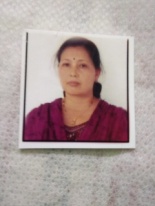 Designation : SACT-IIQualifications : Only degrees : M.ASpecialization : Philosophy of Hassert (phenomenology)E-mail : haimantiroy75@gmail.comTeaching Experience (present college) : 13 YearsCollege served : Mekliganj College Achievements : No Publications details (Books, Book chapters, Journals, Seminar/Conference Proceedings etc.) : No Awards/ Fellowship/Grants : No Teaching Experiences in other institutions : No Administrative responsibilities in College : No